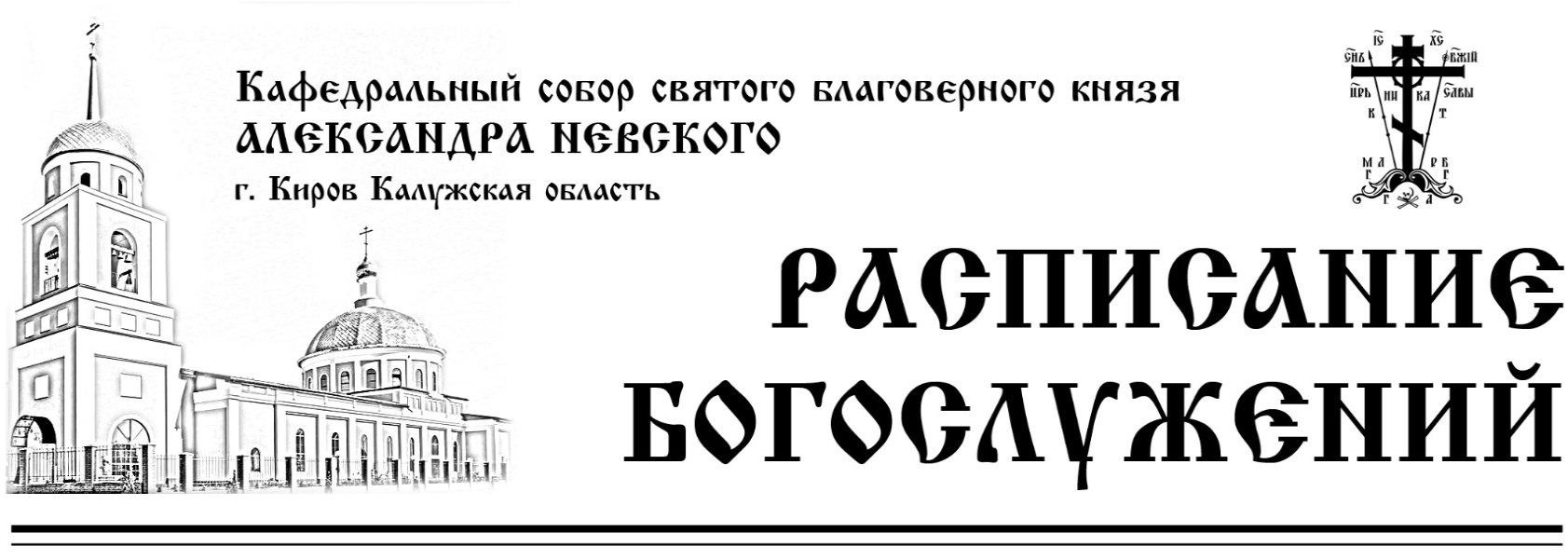 ТАИНТСВО СОБОРОВАНИЯ БУДЕТ СОВЕРШАТЬСЯ 7 ДЕКАБРЯ В 10:30ИСПОВЕДЬ НАЧНЕТСЯ В 10:0020 ДЕКАБРЯ В 17:00 ИСПОВЕДЬ НАЧНЕТСЯ В 16:001 НОЯБРЯПятница1700СВЯТОГО ПРОРОКА ИОИЛЯЗАУПОКОЙНОЕ ВЕЧЕРНЕЕ БОГОСЛУЖЕНИЕ. ПАРАСТАС.Вечерня, утреня с чтением 17 кафизмы и 1 час.ПАНИХИДА 2 НОЯБРЯСуббота080010001600ДИМИТРИЕВСКАЯ РОДИТЕЛЬСКАЯ СУББОТАЧАСЫ И БОЖЕСТВЕННАЯ ЛИТУРГИЯПАНИХИДАВСЕНОЩНОЕ БДЕНИЕ. ИСПОВЕДЬ.Великая вечерня, утреня и 1 час.3 НОЯБРЯВоскресенье08301600НЕДЕЛЯ 20-я ПО ПЯТИДЕСЯТНИЦЕ.Преподобного Илариона Великого.ЧАСЫ И БОЖЕСТВЕННАЯ ЛИТУРГИЯВОДОСВЯТНЫЙ МОЛЕБЕНВСЕНОЩНОЕ БДЕНИЕ. ИСПОВЕДЬ.Великая вечерня, лития, утреня и 1 час.4 НОЯБРЯПонедельник080010301100ПРАЗДНОВАНИЕ КАЗАНСКОЙ ИКОНЕ БОЖИЕЙ МАТЕРИЧАСЫ И БОЖЕСТВЕННАЯ ЛИТУРГИЯМОЛЕБНОЕ ПЕНИЕ И КРЕСТНЫЙ ХОД ДО ПЛОЩАДИ ПОБЕДЫБЛАГОДАРСТВЕННЫЙ МОЛЕБЕНУ ПОКЛОННОГО КРЕСТА5 НОЯБРЯВторник1700АПОСТОЛА ИАКОВА, БРАТА ГОСПОДНЯ ПО ПЛОТИВЕЧЕРНЕЕ БОГОСЛУЖЕНИЕ. ПОЛИЕЛЕЙ.Вечерня, утреня и 1 час.6 НОЯБРЯСреда08001000ИКОНЫ БОЖИЕЙ МАТЕРИ «ВСЕХ СКОРБЯЩИХ РАДОСТЬ»ЧАСЫ И БОЖЕСТВЕННАЯ ЛИТУРГИЯПАНИХИДА7 НОЯБРЯЧетверг16301700МУЧЕНИКОВ МАРКИАНА И МАРТИРИЯ.МОЛЕБЕН ДЛЯ БЕРЕМЕННЫХ ПРЕД ИКОНОЙ БОЖИЕЙ МАТЕРИ «ПОМОЩНИЦА В РОДАХ»ВЕЧЕРНЕЕ БОГОСЛУЖЕНИЕ. ПОЛИЕЛЕЙ.Вечерня, утреня и 1 час.8 НОЯБРЯПятница08001700ВЕЛИКОМУЧЕНИКА ДИМИТРИЯ СОЛУНСКОГО.Воспоминание великого и страшного трясения, бывшего в Царьграде.ЧАСЫ И БОЖЕСТВЕННАЯ ЛИТУРГИЯСЛАВЛЕНИЕВЕЧЕРНЯ С АКАФИСТОМ ИКОНЕ БОЖИЕЙ МАТЕРИ «НЕУПИВАЕМА ЧАША9 НОЯБРЯСуббота080010001600СВЯТОГО МУЧЕНИКА НЕСТОРА СОЛУНСКОГОЧАСЫ И БОЖЕСТВЕННАЯ ЛИТУРГИЯПАНИХИДАВСЕНОЩНОЕ БДЕНИЕ. ИСПОВЕДЬ.Великая вечерня, утреня и 1 час.10 НОЯБРЯВоскресенье0830НЕДЕЛЯ 21-я ПО ПЯТИДЕСЯТНИЦЕ.Великомученицы Параскевы, нареченной Пятница.ЧАСЫ И БОЖЕСТВЕННАЯ ЛИТУРГИЯВОДОСВЯТНЫЙ МОЛЕБЕН 12 НОЯБРЯВторник1700СВЯЩЕННОМУЧЕНИКА ЗИНОВИЯ, ЕПИСКОПА ЕГЕЙСКОГО И СЕСТРЫ ЕГО МУЧЕНИЦЫ ЗИНОВИИИВЕЧЕРНЯ С АКАФИСТОМ ПРЕПОДОБНОМУ СЕРГИЮ, ИГУМЕНУ РАДОНЕЖСКОМУ13 НОЯБРЯСреда08001000АПОСТОЛОВ ОТ 70-ТИ СТАХИЯ, АМПЛИЯ И ПРОЧИИХ.ЧАСЫ И БОЖЕСТВЕННАЯ ЛИТУРГИЯПАНИХИДА 15 НОЯБРЯ Пятница1700МУЧЕНИКОВ АКИНДИНА, И ИЖЕ С НИМ.ВЕЧЕРНЯ С АКАФИСТОМ ИКОНЕ БОЖИЕЙ МАТЕРИ «НЕУПИВАЕМА ЧАША16 НОЯБРЯСуббота0800100015301600Преподобного Иоаникия Великого.ЧАСЫ И БОЖЕСТВЕННАЯ ЛИТУРГИЯПАНИХИДАМОЛЕБЕН ДЛЯ БЕРЕМЕННЫХ ПРЕД ИКОНОЙ БОЖИЕЙ МАТЕРИ «ПОМОЩНИЦА В РОДАХ»ВСЕНОЩНОЕ БДЕНИЕ. ИСПОВЕДЬ.Великая вечерня, утреня и 1 час.17 НОЯБРЯВоскресенье08301600НЕДЕЛЯ 22-я ПО ПЯТИДЕСЯТНИЦЕ.ПРЕПОДОБНОГО ИОАНИКИЯ ВЕЛИКОГО.Всемирный день памяти жертв дорожно-транспортных происшествийЧАСЫ И БОЖЕСТВЕННАЯ ЛИТУРГИЯЛИТИЯ. ВОДОСВЯТНЫЙ МОЛЕБЕНВЕЧЕРНЕЕ БОГОСЛУЖЕНИЕ. ПОЛИЕЛЕЙ Вечерня, утреня и 1 час.18 НОЯБРЯПонедельник0800СВЯТИТЕЛЯ ТИХОНА, ПАТРИАРХА МОСКОВСКОГО И ВСЕЯ РОССИИ.Отцов Поместного Собора Церкви Русской 1917-1918 годов.ЧАСЫ И БОЖЕСТВЕННАЯ ЛИТУРГИЯСЛАВЛЕНИЕ19 НОЯБРЯВторник1700ПРЕПОДОБНОГО ВАРЛААМА ХУТЫНСКОГО.УСТАВНОЕ ВЕЧЕРНЕЕ БОГОСЛУЖЕНИЕВечерня, утреня и 1 час.20 НОЯБРЯСреда080010001700МУЧЕНИКОВ В МЕЛИТИНЕ ПОСТРАДАВШИХ.ЧАСЫ И БОЖЕСТВЕННАЯ ЛИТУРГИЯПАНИХИДАВСЕНОЩНОЕ БДЕНИЕ. ИСПОВЕДЬ.Великая вечерня, утреня и 1 час.21 НОЯБРЯЧетверг0800СОБОР АРХИСТРАТИГА БОЖИЯ МИХАИЛА И ПРОЧИХ НЕБЕСНЫХ СИЛ БЕСПЛОТНЫХЧАСЫ И БОЖЕСТВЕННАЯ ЛИТУРГИЯВОДОСВЯТНЫЙ МОЛЕБЕН22 НОЯБРЯПятница09001700ИКОНЫ БОЖИЕЙ МАТЕРИ, ИМЕНУЕМОЙ «СКОРОПОСЛУШНИЦА»МОЛЕБЕН С АКАФИСТОМВСЕНОЩНОЕ БДЕНИЕ. ИСПОВЕДЬ.Великая вечерня, утреня и 1 час.23 НОЯБРЯСуббота083011001600Священномученика Августина, архиепископа Калужского и с ним Иоанна пресвитера, преподобномучеников Иоанникия и Серафима, мучеников Алексия, Аполлона, Михаила ЧАСЫ И БОЖЕСТВЕННАЯ ЛИТУРГИЯБогослужение возглавит архиепископ Песоченский и Юхновский Максимилиан в сослужении духовенства Песоченской епархииПАНИХИДАВСЕНОЩНОЕ БДЕНИЕ. ИСПОВЕДЬ.Великая вечерня, утреня и 1 час.24 НОЯБРЯВоскресенье0830НЕДЕЛЯ 23-я ПО ПЯТИДЕСЯТНИЦЕ.Преподобного Феодора Студита, исповедника.ЧАСЫ И БОЖЕСТВЕННАЯ ЛИТУРГИЯВОДОСВЯТНЫЙ МОЛЕБЕН.25 НОЯБРЯПонедельник1700СЕДМИЦА 24-я ПО ПЯТИДЕСЯТНИЦЕ.Свт. Иоанна Милостивого, патриарха АлександрийскогоВСЕНОЩНОЕ БДЕНИЕ. ИСПОВЕДЬ.Великая вечерня, утреня и 1 час.26 НОЯБРЯВторник08001700СВЯТИТЕЛЯ ИОАННА ЗЛАТОУСТОГО, АРХИЕПИСКОПА КОНСТАНТИНОПОЛЬСКОГО.Заговенье на Рождественский пост.ЧАСЫ И БОЖЕСТВЕННАЯ ЛИТУРГИЯСЛАВЛЕНИЕ.ВЕЧЕРНЕЕ БОГОСЛУЖЕНИЕ. ПОЛИЕЛЕЙ Вечерня, утреня и 1 час.27 НОЯБРЯСреда08001000СВЯТОГО АПОСТОЛА ФИЛИППА.ЧАСЫ И БОЖЕСТВЕННАЯ ЛИТУРГИЯПАНИХИДА28 НОЯБРЯЧетверг1700ПРЕПОДОБНОГО ПАИСИЯ ВЕЛИЧКОВСКОГО.НАЧАЛО РОЖДЕСТВЕНСКОГО ПОСТАВЕЧЕРНЕЕ БОГОСЛУЖЕНИЕ. ПОЛИЕЛЕЙ Вечерня, утреня и 1 час.29 НОЯБРЯПятница08001700АПОСТОЛА И ЕВАНГЕЛИСТА МАТФЕЯ. ЧАСЫ И БОЖЕСТВЕННАЯ ЛИТУРГИЯСЛАВЛЕНИЕ.ВЕЧЕРНЯ С АКАФИСТОМ ИКОНЕ БОЖИЕЙ МАТЕРИ «НЕУПИВАЕМА ЧАША30 НОЯБРЯСуббота0800100015001600ПРЕПОДОБНОГО НИКОНА, ИГУМЕНА РАДОНЕЖСКОГО, УЧЕНИКА ПРП. СЕРГИЯ.ЧАСЫ И БОЖЕСТВЕННАЯ ЛИТУРГИЯПАНИХИДАПОКАЯННЫЙ МОЛЕБЕН ПЕРЕД МОЩАМИ ВИФЛЕЕМСКИХ МЛАДЕНЦЕВ ДЛЯ КАЮЩИХСЯ В ГРЕХЕ ДЕТОУБИЙСТВА ВО ЧРЕВЕВСЕНОЩНОЕ БДЕНИЕ. ИСПОВЕДЬ.Великая вечерня, утреня и 1 час.1 ДЕКАБРЯВоскресенье0830НЕДЕЛЯ 24-я ПО ПЯТИДЕСЯТНИЦЕ. Святого мученика Платона.ЧАСЫ И БОЖЕСТВЕННАЯ ЛИТУРГИЯВОДОСВЯТНЫЙ МОЛЕБЕН.